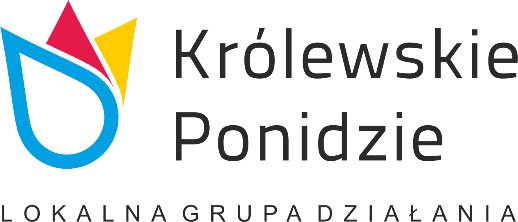 KARTA ZGŁOSZENIAUDZIAŁU W SPŁYWIE KAJAKOWYM ORGANIZOWANYM W DNIU 15.07.2023 R.Zgłaszam chęć uczestnictwa w spływie kajakowym organizowanym w dniu 15.07.2023 r. oraz biorę w nim udział na własną odpowiedzialność.Oświadczam, iż zapoznałam/em się z treścią Regulaminu spływu kajakowego organizowanego w dniu 15.07.2023 r. i akceptuję jego treść oraz wszelkie zasady obowiązujące uczestnika spływu.Oświadczam, iż zostałam/em poinformowana/y o tym, że w przypadku nieprzestrzegania zasad bezpieczeństwa obowiązujących na spływie, narażam się na niebezpieczeństwo.Oświadczam, iż mój stan zdrowia pozwala mi na udział w przedmiotowym spływie. Zobowiązuję się również nie wnosić wobec organizatora spływu żadnych roszczeń w przypadku zdarzeń przyczyniających się do powstania zagrożenia zdrowia lub/i życia.………………………………………………………….podpis uczestnika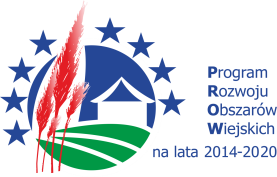 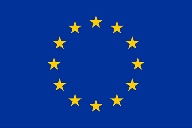 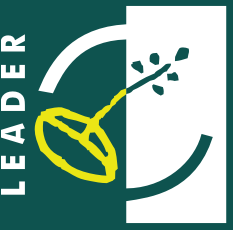 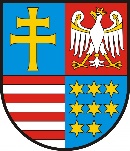 Zadanie współfinasowane ze środków Europejskiego Funduszu Rolnego na rzecz Rozwoju Obszarów Wiejskich oraz  Województwa Świętokrzyskiego ZGODA NA ROZPOWSZECHNIANIE WIZERUNKUprzez Lokalną Grupę Działania „Królewskie Ponidzie”……………………………………………………………………………………..imię i nazwisko Stosownie do postanowień art. 81 ustawy z 4.02.1994 r. o prawie autorskim i prawach pokrewnych (Dz.U. 
z 2019 r. poz. 1231 ze zm.) oraz art. 6 ust. 1 lit. a rozporządzenia Parlamentu Europejskiego i Rady (UE) 2016/679 z 27.04.2016 r. w sprawie ochrony osób fizycznych w związku z przetwarzaniem danych osobowych i w sprawie swobodnego przepływu takich danych oraz uchylenia dyrektywy 95/46/WE (dalej: RODO) (Dz.Urz. UE L 119, s. 1) wyrażam dobrowolną zgodę na nieodpłatne rozpowszechnianie mojego wizerunku w formie elektronicznej przez Lokalną Grupę Działania „Królewskie Ponidzie”, 28-100 Busko-Zdrój, ul. Grotta 3, w celach informacyjnych i promocyjnych związanych z realizacją projektu pn. „Kajakiem po Nidzie jako alternatywna forma turystyki aktywnej”. Zgoda na rozpowszechnianie wizerunku obejmuje w szczególności takie formy jego publikacji, jak zamieszczanie wizerunku w Internecie: na stronie www.krolewskieponidzie.pl oraz w mediach społecznościowych, tj. na portalu społecznościowym FACEBOOK prowadzonym przez „Królewskie Ponidzie”.Wizerunek może być wykorzystywany zgodnie z określonymi powyżej zasadami do momentu cofnięcia mojej zgody.Jednocześnie oświadczam, że zapoznałam/zapoznałem się w oparciu o art. 13 ust.1 i 2 RODO  z zasadami przetwarzania danych osobowych, o których mowa wyżej.................................................................data i czytelny podpis Informacja dotycząca zasad przetwarzania danych osobowychZgodnie z art. 13 ust. 1 i 2 Rozporządzenia Parlamentu Europejskiego i Rady (UE) 2016/679 z dnia 27 kwietnia 2016 r. w sprawie ochrony osób fizycznych w związku z przetwarzaniem danych osobowych i w sprawie swobodnego przepływu takich danych oraz uchylenia dyrektywy 95/46/WE (zwanej dalej RODO) Lokalna Grupa Działania „Królewskie Ponidzie”, 28-100 Busko – Zdrój, ul. Grotta 3 informuje że:1. Administratorem Danych Osobowych  jest  „Królewskie Ponidzie” w Busku – Zdroju, 28 – 100 Busko – Zdrój, ul. Grotta 3  zwana dalej Administratorem.2.Kontakt z Inspektorem ochrony danych możliwy jest za pomocą poczty elektronicznej: biuro@krolewskieponidzie.pl lub na adres siedziby Administratora.3. Dane osobowe przetwarzane będą w celach ubezpieczenia uczestników spływu kajakowego oraz  w celach promocyjnych i informacyjnych związanych z realizacją przez Lokalną Grupę Działania  „Królewskie Ponidzie” projektu pn. „Kajakiem po Nidzie jako alternatywna forma turystyki aktywnej”, na postawie wyrażonej przez Pana/Panią zgody  zgodnie z art. 6 ust.1 lit. a RODO.4. Pani/Pana wizerunek może zostać udostępniony odbiorcom takim jak: Instytucja odpowiedzialna za rozliczenie projektu tj.  Świętokrzyskie Biuro Rozwoju Regionalnego Biuro PROW, ul. Targowa 18, 25-520 Kielce, Urząd Marszałkowski Województwa Świętokrzyskiego  al. IX Wieków Kielc 3 25-516 Kielce,  oraz podmiotom zapewniającym obecność Administratora  w mediach społecznościowych, jak też podmiotom i instytucjom, które posiadają dostęp do danych w oparciu o obowiązujące przepisy prawa;5. Administrator nie planuje przekazania danych do państwa trzeciego lub organizacji międzynarodowej, przy czym wskazać należy, iż lokalizacja miejsca docelowego przechowywania zdjęć w związku z umieszczeniem ich na stronie Facebooka może wiązać się z lokalizacją serwera danych poza Europejskim Obszarem Gospodarczym;6. Posiada Pani/Pan  prawo do cofnięcia zgody w dowolnym momencie bez wpływu na zgodność z prawem przetwarzania, którego dokonano na podstawie zgody przed jej cofnięciem;7. Posiada Pani/Pan  prawo dostępu do swoich danych osobowych, ich sprostowania, usunięcia, ograniczenia przetwarzania , a także prawo do przenoszenia danych;8. Posiada Pani/Pan prawo do wniesienia skargi do Prezesa Urzędu Ochrony Danych Osobowych, w przypadku kiedy uzna Pani/Pan  że dane  przetwarzane są niezgodnie z prawem;9. Dane przetwarzane będą do momentu uzasadniającego ich przetwarzanie dla celów informacyjnych i promocji,   lub do momentu wycofania przez Panią/Pana zgody .10. Wyrażenie zgody na przetwarzanie danych jest dobrowolne, i nie rodzi dla Pani/Pana żadnych negatywnych skutków.                                                                                                     ................................................................                                                   data i czytelny podpis 1.Imię i Nazwisko2.Adres zamieszkania3.PESEL4.Numer telefonu5.Adres e-mail6.Miejsce startu spływu  Wiślica Czarkowy7.Miejsce zbiórki spływu Wiślica – Nowy Korczyn godzina 9.30 Przystań kajakowa w Nowym Korczynie (obok Synagogi).Miejsce zbiórki spływu Czarkowy – Nowy Korczyn godzina 11.30 Przystań kajakowa w Nowym Korczynie (obok Synagogi).Miejsce zbiórki spływu Wiślica – Nowy Korczyn godzina 9.30 Przystań kajakowa w Nowym Korczynie (obok Synagogi).Miejsce zbiórki spływu Czarkowy – Nowy Korczyn godzina 11.30 Przystań kajakowa w Nowym Korczynie (obok Synagogi).